THE CANINE ASSOCIATIONOF  (INCORPORATED)REGULATIONSSECTION O SANCTIONED OBEDIENCE TRIALS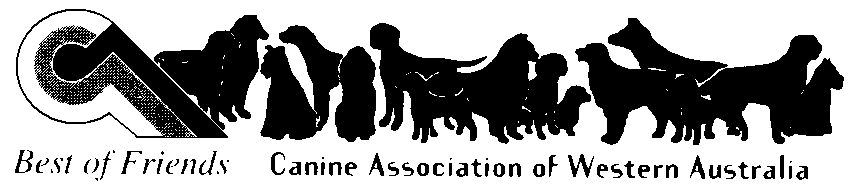 Effective 1 January 2000Latest Amendment August 2019This document must be read in conjunction with relevant ANKC RegulationsINDEXSECTION O  -  SANCTIONED OBEDIENCE TRIALSAssociate Dogs	O2Conduct	O1Competition Classes	O3Training of Judges	..O4Rules	..O5SECTION O - SANCTIONED OBEDIENCE TRIALSO1 CONDUCT:Obedience Trials sanctioned by the Canine Association of Western Australia (Inc) are conducted under the Rules as from time to time approved by the Australian National Kennel Council.O2 ASSOCIATE DOGS:In order to be entered in sanctioned Obedience Trials an Associate Dog, as defined in Regulations Section "A" must be registered with the Canine Association of Western Australia on the Associate Dog or Sporting Dog Register and the owners must be Ordinary or Associate members of the Canine Association of Western Australia (Inc). 07/07O3 COMPETITION CLASSES:	3.1	Not for Competition (NFC) 11/08 – effective 1 March 2009Summary	An NFC entry allows a dog to be entered in any class for which it is eligible.  These Rules are instituted on a one year basis as of 1 March 2009.  It is not mandatory for clubs to offer the NFC class.3.1.1	Entry3.1.1.1	The competitor shall nominate on the entry form under “Entered in Class: NFC” plus the class they wish to enter.3.1.1.2	All entries must be qualified for the class in which they are eligible. Dogs who have qualified for CCD and/or CD (and not yet gained an Open pass) may continue to enter that class as NFC. (08/19)3.1.1.3	Trial Secretaries may accept NFC entries and will include the entry in the catalogue with an “NFC” number.  The entry shall be added in at the end of the class nominated.3.1.1.4	An NFC entry is non-competitive, no cards of any nature (qualifying or non-qualifying) are to be awarded and an NFC entry will not be eligible for ribbons/trophies or prizes.3.1.1.5	The NFC entry cost shall be the same as a standard entry.(08/19)3.1.1.6	A dog which has entered as NFC in any class may enter as a full competitor in another class in that trial. (08/19)3.1.1.7	Dogs must complete all ring exercises to be eligible for group exercises. NFC dogs are only eligible for Non-Qualifying group stays (if held) or as stand in dogs, which must remain on lead. (02/19)3.1.2	Trial Procedures3.1.2.1	When the handler enters the ring with their NFC number displayed, the ring steward and judge will be aware that this round is to be called only and not scored.3.1.2.2	Competitors may declare an NFC round at any point in the ring work by clearly indicating to the Judge “Not For Competition” (NFC)	The Judge’s sheet is to be marked NFC and no further scoring will take place. The Judge will call the rest of the round and the competitor may use as many verbal cues or encouragement as are necessary to aid the dog and may touch or pat the dog in a non-harmful and non-intimidating manner.  There is to be no excessive repetitions of exercises and the amount of time taken shall be no longer than an actual round. (08/19)O4 TRAINING OF JUDGES:4.1	Board of Examiners	4.1.1	The Board of Examiners shall be appointed, as the need arises, by the Governing Council on the recommendation of the Chairperson of Judges Training Committee.	4.1.2	The Board of Examiners shall consist of no less than three (only uneven numbers shall be appointed) Obedience Judges qualified to judge all classes.	4.1.3	One member of the Board shall be appointed as Co-ordinator.	4.1.4	Appointments shall be for the length of time for the individual course. At the conclusion of the course the Board is disbanded.	4.2	Eligibility for Applicants 		4.2.1	To be accepted as a trainee a person must:-	The minimum eligibility criteria for trainee obedience judges is outlined in ANKC Part 3C Regulations For The Conduct of Obedience Trial Judges Training  Scheme.  In addition, aspiring trainees must:- 4.2.1.1	Provide sufficient evidence as a handler and trainer to meet the following criteria;Instructed in obedience training for a period of at least two years during the last five years.	4.3	Requirements to Attain Trainee Judge Status	4.3.1 	Be approved by Governing Council on the recommendation of the Chairperson of Judges’ Training in conjunction with the Obedience Judges’ Training Co-ordinator. 4.4	Training		4.4.1 	Training Programme	On completion of the Entrance Examination the Board of Examiners will advise the following;			4.4.1.1	Theory:	The number of lectures on the understanding of the rules and other additional material as required by the Board of Examiners. (Rules for Obedience Trials, Rules and Regulations of the CAWA, Code of Ethics for Obedience Judges).			4.4.1.2	Practical:	The number of judging practical sessions to be included in the lecture programme.		4.4.1.3	The number and nature of stewarding appointments required for the course.		4.4.1.4 	Trainees must attend a minimum of 75% of all lectures and practical 			sessions.		4.4.1.3  A lecture on the Rules and Regulations of the Canine Association of 		             WA (Inc) must be included in the course and attendance by trainees is 		              mandatory. A test on areas covered in the lecture must be passed for 		              the trainee to continue in the course.	4.5	Entrance Examination	4.5.1	A short answer written test of one (1) hour duration with a pass mark of 75%. 		Questions to be taken directly from the Rules for Obedience Trials.	4.6	Outline of Courses (04/11)	4.6.1	Candidates will commence the FIRST section of the course by attending lectures on the following aspects:		Rule Book Preamble, Community Companion Dog  & Novice Class Rules, CAWA Regulations, Judges Code of Ethics and take part in practical sessions.  They will mark Community Companion Dog and Novice dogs at the ringside at Sanctioned Trials and complete a working test on the CAWA Regulations.  The successful candidates may be granted a licence to judge Community Companion Dog  and Novice Class only.Candidates that fail must wait for the next course.The SECOND section of the course is for the Open Class.Candidates have to hold their Novice licence before commencing on the Open course. The second and subsequent sections of the course to include lectureson the rules for the relevant class and take part in practical sessions and ringside marking.The candidate must then pass a theory and practical exam.	Candidates must fulfil all qualifications before applying for elevation.The THIRD section of the course is for the Utility Class.	Candidates have to hold their Open licence before commencing on the Utility course.The FOURTH section of the course is for the Utility Excellent class. Candidates have to hold their Utility licence before commencing on the Utility Execllent class.4.7	Qualifications 4.7.1	At the successful conclusion of the first section of the course, the Board of Examiners will recommend that candidates be approved to judge Community Companion Dog and Novice classes from a specific date.4.7.2	To be eligible to judge Open class, a judge must have:-		4.7.2.1   Provide details of three (3) Novice judging appointments at sanctioned 		              Obedience trials, including the affiliate and the date.4.7.2.2	From the time of commencement of the course to the time of application for the Open class judging, have officiated as a steward in the ring for two (2) Open class trials OR have trained a dog to gain the title of CDX.4.7.2.3	Completed the first and second section of the course successfully and have applied for elevation.	4.7.3	To be eligible to judge the Utility class, a judge must have:-	             4.7.3.1	Completed three (3) Open class judging appointments, of at least six (6) competing dogs, to the satisfaction of the Association.	             4.7.3.2	From the time of commencement of the course to the time of application for the Utility class judging, have officiated as a steward in the ring for two (2) Utility class trials OR trained a dog to gain a title of UD.	            4.7.3.3	Completed the first, second and third section of the course successfully and have applied for elevation.4.7.4       To be eligible to judge the Utility Dog Excellent class, a judge must have:-	             4.7.4.1	Completed three (3) Utility class judging appointments, of at least four (4) competing dogs, to the satisfaction of the Association.	             4.7.4.2	From the time of commencement of the course to the time of application for the Utility Excellent class judging, have officiated as a steward in the ring for two (2) Utility Excellent class trials OR trained a dog to gain a title of UDX.	            4.7.4.3	Completed the all sections of the course successfully and have applied for elevation.4.7.5     The maintenance of a list of assignments, complete with exact dates and other	           relevant details, is the responsibility of each judge. Such detail must be provided	           when applying for elevation of status. For a class to be counted towards	           elevation of status please refer to the relevant course.	           Certification of judging appointments on the prescribed form, and proof of	           stewarding and/or competition in the relevant class must accompany               applications for elevation of status.4.7.6	No judging appointment may be accepted for any class until the relevant status has been granted.4.7.7   Judges may not accept appointments outside of  to judge classes for which they have not been approved by The Canine Association of Western Australia (Inc.). 4.8		New Rules4.8.1	Obedience RulesWhen the Rules for Obedience Trials are revised, with the approval of the Australian National Kennel Council, all Judges will be notified by the Canine Association of Western Australia (Inc.) and a Judges’ Seminar will be arranged by the Obedience Judges’ Training Co-ordinator for the purpose of discussing these amendments. The Seminar will include a discussion on the Rules and their intent and an open book exercise on the new rules. 04/11Should a judge not attend the Judges’ Seminar then they will need to complete the open book exercise, however there is no set pass mark for this exam. 04/11O5 RULES:The approved ANKC Rules shall be printed under separate cover and available from the Association's office.